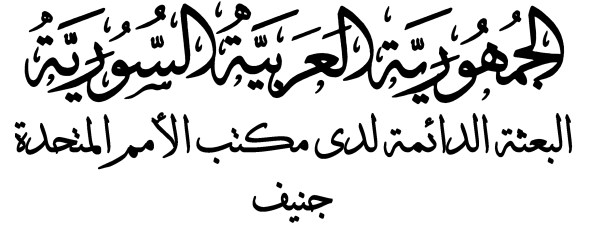 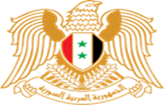 بيان الجمهورية العربية السوريةStatement by the Syrian Arab Republicالجولة الرابعة من آلية الاستعراض الدوري الشامل – الدورة 41 7 – 18 تشرين الثاني 2022جلسة مناقشة التقرير الوطني  لفنلندا Review of Finlandشــــــــــــكراً السيد الرئيس، اطلعنا على التقرير الوطني والوثائق ذات الصلة، ونود تقديم التوصيات الآتية المتصلة ببعض القضايا التي نعتبرهـــــا ذات طابعٍ مُلحٍ:  تحمل مسؤولياتها تجاه رعاياها من المقاتلين الإرهابيين الأجانب وعائلاتهم المحتجزين في شمال شرق سوريا، واستعادتهم بطريقة تحترم القانون الدولي والتوقف عن تسييس هذه المسألة.  إجراء مراجعة شاملة لبرنامج العمل الحكومي لمكافحة العنصرية لضمان المعالجة الفعالة لكافة أشكال التمييز العنصري وكراهيــــــــــة الأجانب، والتصدي لأفكار ما يسمى " التفوّق العرقي" وخطابات الكراهية.  التصدي للاستغلال والاعتداء الجنسيين اللذين يتعرض لهما الأطفال على نطاق واسع في مؤسسات الرعاية. Thank you, Mr. President,We have reviewed the national report and the related documents, and would like to make the following recommendations on some of issues that we consider to be of an urgent nature:Assume its responsibilities towards its nationals of foreign terrorist fighters and their families detained in north east of Syria, and repatriate them in a manner that respects international law, and stop politicizing this issue. Conduct a comprehensive review of the Government´s Action Programme to Combat Racism to ensure that all forms of racial discrimination and xenophobia are effectively addressed, and to combat the ideas of so-called "racial superiority" and hate speech.  Address the widespread sexual exploitation and sexual abuse of children in care institutions.Thank you.  